Walnut Street School will now be offering free breakfast to any student and will begin eating in their classroom starting at 8am. Students are still welcome at 7:45am in our school.  Instead of going to the gym or cafeteria, students will grab their breakfast from the cafeteria and go to their classroom area.  Students will be welcomed in their classroom starting at 8:00 to begin eating their breakfast.  Breakfast in the classroom is optional.  No outside food will be allowed.Grab and Go options (hot and cold depending on the menu) will be available for students to take with them at no charge to parents.  

For more information, please check out their website.
http://breakfastintheclassroom.org/ 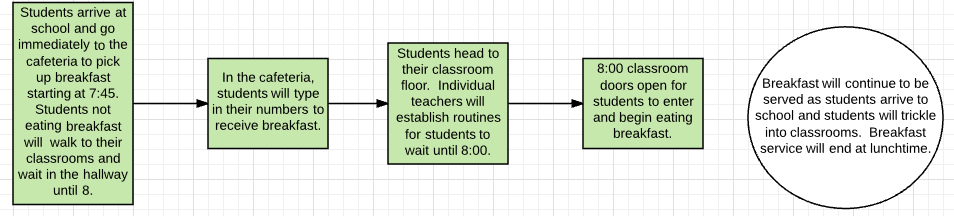 